Formularz recenzjiogólna ocena artykułu:	tak	nie	z zastrzeżeniamiCzy tytuł pracy odpowiada jej treści?	□	□		□Czy prezentowane wyniki są oryginalne?	□	□		□Czy struktura pracy jest właściwa?	□	□		□Czy spis literatury jest reprezentatywny?	□	□		□Czy język i terminologia są poprawne?	□	□		□Czy wnioski są adekwatne do treści pracy?	□	□		□Ocena szczegółowa:Charakterystyka pracy ze wskazaniem jej istoty i pierwiastków nowości. Uwagi szczegółowe dotyczące treści, jakości oraz języka pracy.Ocena końcowa pracy:Artykuł rekomendowany do publikacji				□bez poprawek							□z drobnymi poprawkami (bez ponownej recenzji)		□ze znacznymi poprawkami (wymaga ponownej recenzji)	□Brak akceptacji do publikacji						□						. . . . . . . . . . . . . . . . . . . .	      Kod recenzenta*Data: ………………………………..	      (wpisuje sekretarz)Imię i nazwisko Recenzenta, adres do korespondencji, e-mail, telefon:…………………………………………………….…………………………………………………….………………………………….…………………………………………………….…………………ROCZNIKI TEOLOGII MORALNEJTowarzystwo Naukowe KUL		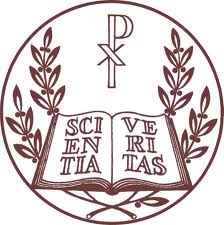 Tytuł artykułu: 